	En el Día del libro rendimos homenaje al placer de la lectura, a los numerosos escritores que contribuyen a crear progreso social y cultural con sus obras y alentamos a los alumnos del Taller de Lectura de 1° ESO B a realizar un marcapáginas. 	Con esta actividad se pretende que el alumnado comprenda la utilidad del marcapáginas para marcar el punto exacto en el que queda detenida temporalmente la lectura de un libro y así poder regresar a él con facilidad y nunca abandonarlo hasta su final. 	En esta actividad el alumnado pone en práctica su creatividad y su expresión.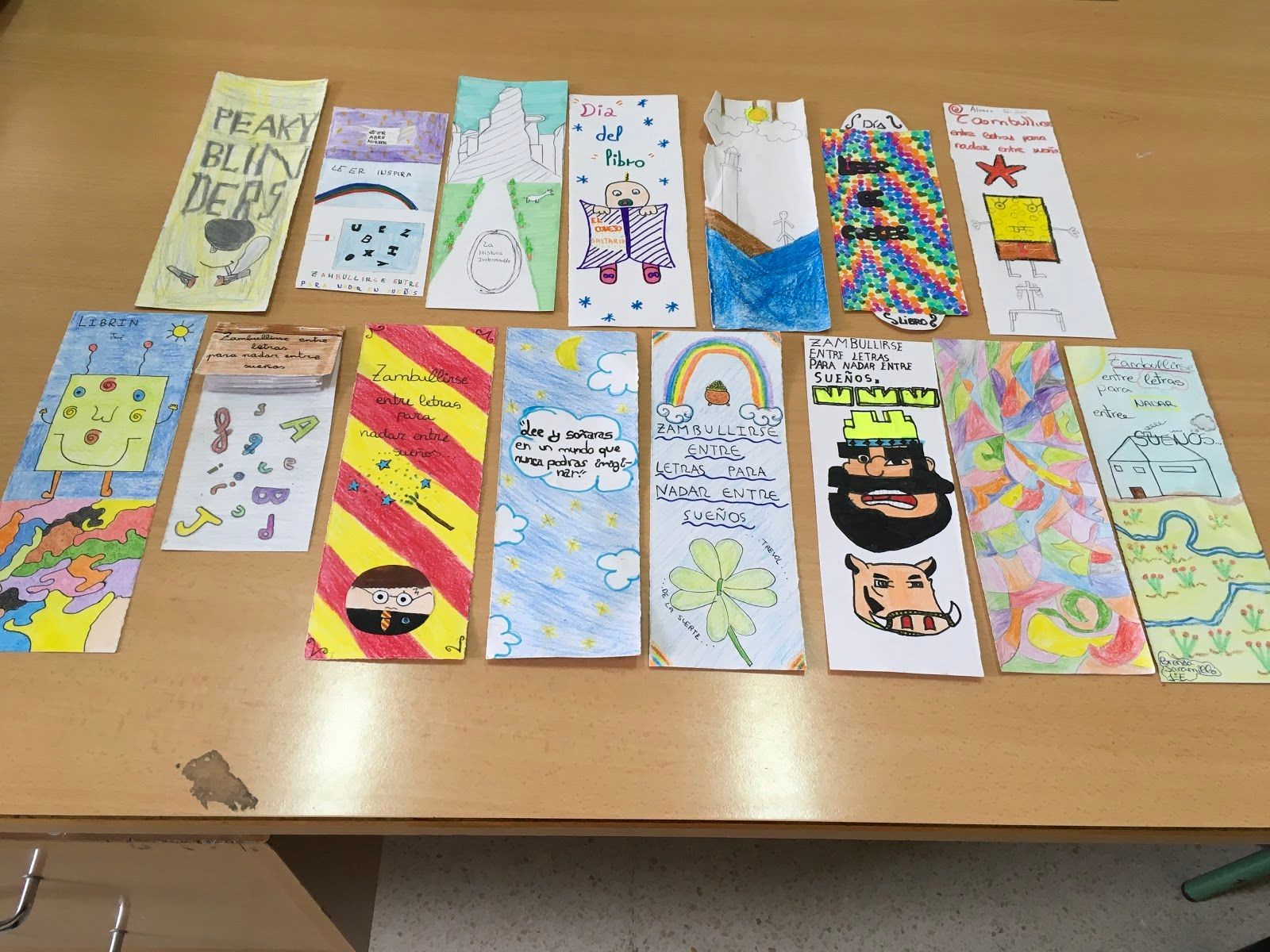 